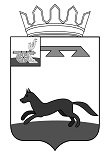 СОВЕТ ДЕПУТАТОВГОРОДИЩЕНСКОГО СЕЛЬСКОГО ПОСЕЛЕНИЯХИСЛАВИЧСКОГО РАЙОНА СМОЛЕНСКОЙ ОБЛАСТИР Е Ш Е Н И Е от 01 декабря  2021 года  							   № 22              В соответствии со ст.34 Устава Городищенского сельского поселения Хиславичского района Смоленской области, частью 11 статьи 3 Федерального закона от 7 февраля 2011 года № 6-ФЗ «Об общих принципах организации и деятельности контрольно-счетных органов субъектов Российской Федерации и муниципальных образований», Совет депутатов Городищенского сельского поселения Хиславичского района Смоленской областиРЕШИЛ:1.  Расторгнуть Соглашение №15 от 27.12.2019г. «О   передаче полномочий Контрольно-ревизионной комиссии муниципального образования «Хиславичский район» полномочий Контрольно-ревизионной комиссии  Городищенского сельского поселения Хиславичского района Хиславичского района Смоленской области по осуществлению внешнего муниципального контроля» - 31.12.2021 г.2. Передать полномочия Контрольно-ревизионной комиссии муниципального образования «Хиславичский район» Смоленской области полномочий Контрольно-ревизионной комиссии  Городищенского сельского поселения Хиславичского района Хиславичского района Смоленской области по осуществлению внешнего муниципального контроля с 01.01.2022 года.3. Заключить Соглашение «О передаче полномочий Контрольно-ревизионной комиссии муниципального образования «Хиславичский район» полномочий Контрольно-ревизионной комиссии  Городищенского сельского поселения Хиславичского района Смоленской области по осуществлению внешнего муниципального контроля».4.  Решение вступает в силу с 01.01.2022 г. и подлежит официальному опубликованию.Глава муниципального образования Городищенского сельского поселенияХиславичского района Смоленской области                                     В.В.ЯкушевО   передаче полномочийКонтрольно-ревизионнойкомиссии МО «Хиславичскийрайон» по осуществлениювнешнего муниципальногоконтроля